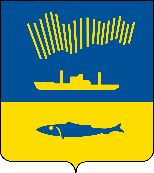 АДМИНИСТРАЦИЯ ГОРОДА МУРМАНСКАП О С Т А Н О В Л Е Н И Е 07.12.2021                                                                                                        № 3134В соответствии со статьей 78 Бюджетного кодекса Российской Федерации, постановлением Правительства Российской Федерации                   от 18.09.2020 № 1492 «Об общих требованиях к нормативным правовым актам, муниципальным правовым актам, регулирующим предоставление субсидий, в том числе грантов в форме субсидий, юридическим лицам, индивидуальным предпринимателям, а также физическим лицам – производителям товаров, работ, услуг, и о признании утратившими силу некоторых актов Правительства Российской Федерации и отдельных положений некоторых актов Правительства Российской Федерации», руководствуясь Уставом муниципального образования город Мурманск, подпрограммой «Развитие и поддержка малого и среднего предпринимательства в городе Мурманске» на 2018-2024 годы муниципальной программы города Мурманска «Развитие конкурентоспособной экономики» на 2018-2024 годы, утвержденной постановлением администрации города Мурманска от 10.11.2017 № 3598,         п о с т а н о в л я ю: 1. Внести в приложение к постановлению администрации города Мурманска от 12.04.2016 № 945 «Об утверждении порядка предоставления субсидий для возмещения части затрат субъектам малого и среднего предпринимательства» (в ред. постановлений от 03.04.2017 № 888,                    от 01.09.2017 № 2860, от 12.12.2017 № 3931, от 30.03.2018 № 850, от 26.06.2019 № 2161, от 23.04.2020 № 1063, от 16.04.2021 № 1022, от 06.05.2021 № 1210) следующие изменения:1.1. Пункт 1.7 раздела 1 дополнить новым абзацем 8 следующего содержания:«- календарный год – период с 1 января по 31 декабря.».1.2. Подпункт 2.2.1.5 подпункта 2.2.1 пункта 2.2 раздела 2 изложить в следующей редакции:«2.2.1.5. Участники отбора не должны получать в текущем финансовом году средства из бюджета муниципального образования город Мурманск на основании иных муниципальных правовых актов на цели, указанные в пункте 1.9 раздела 1 настоящего Порядка.».1.3. Подпункт 2.5.1 пункта 2.5 раздела 2 дополнить новым подпунктом 2.5.1.9 следующего содержания:«2.5.1.9. Ранее в отношении участника отбора было принято решение об оказании аналогичной поддержки (поддержки, условия оказания которой совпадают, включая форму, вид поддержки и цели ее оказания), и сроки ее оказания не истекли.».1.4. Наименование раздела 5 изложить в следующей редакции:«5. Требования об осуществлении контроля (мониторинга) за соблюдением условий, целей и порядка предоставления субсидий и ответственность за их нарушение».1.5. Пункт 5.1 раздела 5 изложить в следующей редакции:«5.1. Главный распорядитель и органы муниципального финансового контроля муниципального образования город Мурманск проводят проверки соблюдения условий, целей и порядка предоставления субсидий получателями субсидий.».1.6. Дополнить раздел 5 новым пунктом 5.6 следующего содержания:«5.6. Главный распорядитель и управление финансов администрации города Мурманска осуществляют проведение мониторинга достижения результатов предоставления субсидии исходя из достижения значений результатов предоставления субсидии, определенных соглашением, и событий, отражающих факт завершения соответствующего мероприятия по получению результата предоставления субсидии (контрольная точка), в порядке, установленном Министерством финансов Российской Федерации, и по формам, утвержденным управлением финансов администрации города Мурманска.».2. Отделу информационно-технического обеспечения и защиты информации администрации города Мурманска (Кузьмин А.Н.) разместить настоящее постановление на официальном сайте администрации города Мурманска в сети Интернет.3. Редакции газеты «Вечерний Мурманск» (Хабаров В.А.) опубликовать настоящее постановление.4. Настоящее постановление вступает в силу со дня официального опубликования, за исключением подпунктов 1.5 и 1.6 пункта 1 настоящего постановления. Подпункт 1.5 пункта 1 настоящего постановления вступает в силу с 01.01.2022. Подпункт 1.6 пункта 1 настоящего постановления вступает в силу с 01.01.2023.5. Контроль за выполнением настоящего постановления возложить на заместителя главы администрации города Мурманска Синякаева Р.Р.Временно исполняющий полномочияглавы администрации города Мурманска                                       В.А. Доцник